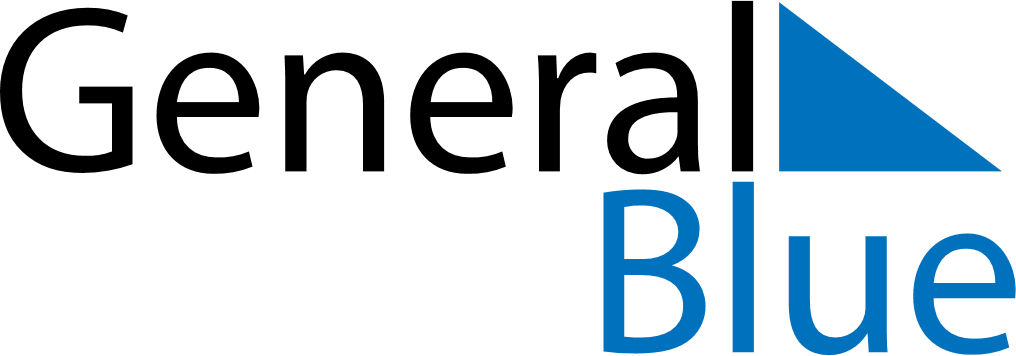 March 2026March 2026March 2026San MarinoSan MarinoSUNMONTUEWEDTHUFRISAT12345678910111213141516171819202122232425262728Anniversary of the Arengo293031